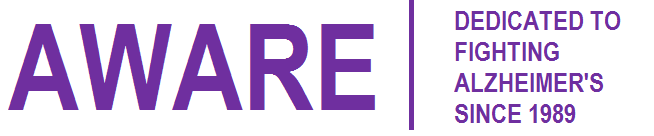 2022-2023 MEMBERSHIP FORMAWARE is dedicated to fighting Alzheimer’s disease by providing funding and support to programs, projects, and research provided by nonprofit organizations that actively help all individuals affected by Alzheimer’s in Dallas and the greater North Texas area.To learn more, go to awaredallas.orgList my primary contact name as indicated below: (please print) 		| 		 Last Name	First Name		Spouse’s Name No changes from last year’s directory 	| 		__| 		| 		 Address		City		State		Zip 	__| 		| 		 Home Phone		Business Phone		Cell PhoneEmail Address:  	Information will be sent by email unless otherwise noted here: U.S.P.S.Please address social invitations as follows: Mr. & Mrs. Dr. & Mrs.  Dr.   Mr.   Mrs. Ms.	 Miss o Mr. and Dr. Other:  	_ 		 ,   	,  	 	 ,   	,  	Enclosed is my check made payable to AWARE in the amount of $  	You may join and pay your AWARE membership online at:  www.awaredallas.org/join.Please charge $  	 to my Credit Card #  	 Expiration Date:  		 Security Code:  	Name on credit card:  	Billing Address	City	State	Zip CodeSignature:  	Please see back of page for Volunteer and Referral OpportunitiesReferrals:	If you have a friend(s) interested in joining AWARE, please list their name(s) below:I would like to volunteer my services with helping: Programs      Meetings/Arrangements/Hospitality     AWARE Affair    Special Events Nametags     Membership      Communications/Network    Directory    Underwriting Correspondence/Remembrances      Marketing   Hosting an Event Other opportunities as neededAWARE FOUNDERS, the BOARD, MEMBERS, DONORS, GRANT RECIPIENTS AND THOSE WE SERVE ARE GRATEFUL FOR YOUR CONTRIBUTIONTHANK YOU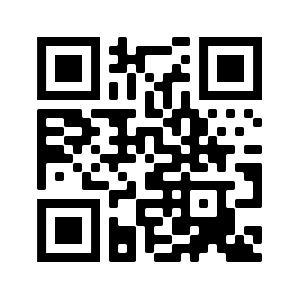 Click here to go to AWARE’s website!PLEASE RETURN TO: AWARE, 25 Highland Park Village, Suite 100-485, Dallas, TX 75205OR Join online at www.awaredallas.orgYour membership is tax deductible to the extent permitted by applicable law.The Dallas Foundation, a 501(c)(3) publicly supported charity, Federal Tax ID 75-2890371, is the fiscal sponsor of AWAREMembership Status: Renewal New MemberMembership Level: Archangel $500 + Angel $250 + Caregiver $150 +	 Regular $75 + BvB Dallas $40 + $500+ Corporate/Organization (Please list up to six representatives.) $500+ Corporate/Organization (Please list up to six representatives.)NameAddressCityStateZipEmailPhoneNameAddressCityStateZipEmailPhone